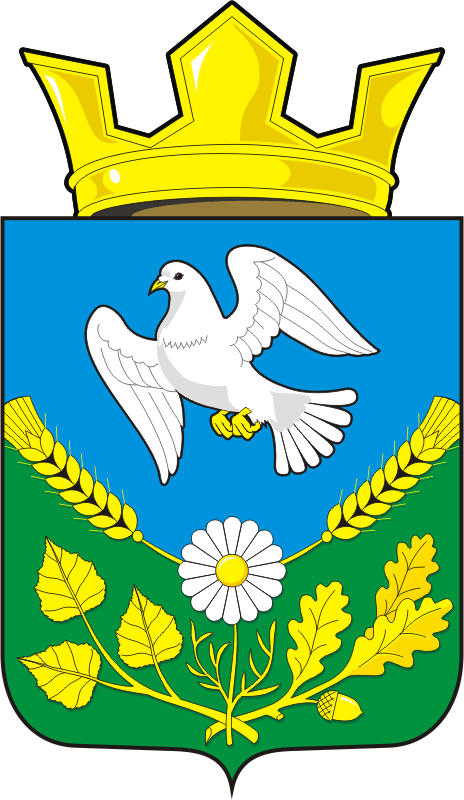            СОВЕТ ДЕПУТАТОВ МУНИЦИПАЛЬНОГО ОБРАЗОВАНИЯ     НАДЕЖДИНСКИЙ СЕЛЬСОВЕТ
       САРАКТАШСКОГО РАЙОНА
       ОРЕНБУРГСКОЙ ОБЛАСТИ      Р А С П О Р Я Ж Е Н И Е            от 10.06.2021_№ __13-р                   с.НадеждинкаО созыве  внеочередного тринадцатого заседания Совета депутатов Надеждинского сельсовета четвертого созыва         В соответствии со статьей 34  Регламента Совета депутатов Надеждинского сельсовета.  Созвать внеочередное тринадцатое  заседание Совета депутатов сельсовета четвертого созыва 15 июня 2021 года в 12.00 часов в администрации муниципального образования с повесткой дня:1.Об избрании главы муниципального образования Надеждинский сельсовет Саракташского района Оренбургской области четвертого созыва»2.Об избрании  председателя Совета депутатов муниципального образования Надеждинский сельсовет Саракташского района Оренбургской области четвертого созыва 3. Разное. 4. Проекты решений Совета депутатов сельсовета представить в  администрацию сельсовета не позднее 11 июня 2021 года.         5. Настоящее распоряжение вступает в силу со дня подписания, подлежит опубликованию и размещению на официальном сайте администрации муниципального образования Надеждинский сельсовет Саракташского района.Заместитель председателя Советадепутатов Надеждинского сельсовета                                       Н.И.Андрейчева                                                                                               УТВЕРЖДАЮ                                                                                                Председателя                                                                                                Совета депутатов                                                                                            ___________О.А.Тимко                                                                                                 10.06.2021 № 13-рП Л А Норганизационно-технических мероприятий по подготовке  и проведениюзаседания   Совета депутатов  сельсовета  четвертого созыва 15.06.2021 года                                                1. Организационные  вопросы1. Подготовить  распоряжение председателя Совета депутатов  сельсовета о созыве внеочередного тринадцатого  заседания Совета  депутатов сельсовета    Срок:        до 10.06.2021 годаОтветственный: Яковлева Ю.Л.- специалист сельсовета.2. Определить  контингент приглашенных на заседание Совета       Срок:     до 11.06.2021 годаОтветственный: Андрейчева Н.И., заместитель председателя Совета депутатов3. Изготовить и разослать  депутатам, приглашенным извещения о созыве, сроках и месте проведения  заседания Совета депутатов.       Срок:  до 11.06.2021 годаОтветственный: Яковлева Ю.Л, специалист сельсовета4. Подготовить доклады, содоклады проекты  решений для рассмотрения на заседании     Срок: до 15.06.2021 года    Ответственные:  Андрейчева Н.И., заместитель председателя Совета депутатов5. Подготовить порядок  ведения заседания Совета      Срок: до 15.06.2021 года   Ответственный: Яковлева Ю.Л., специалист сельсовета.                    П. Техническое обеспечение заседание Совета депутатов1. Подготовка  помещения для заседания Совета.     15.06.2021 годаОтветственный: Яковлева Ю.Л.2. Регистрация депутатов  и приглашенных     15.06.2021 годаОтветственный: Яковлева Ю.Л.Докладчик -Андрейчева Н.И., заместитель председателя Совета депутатов муниципального образования Надеждинский сельсовет Саракташского района Докладчик -Андрейчева Н.И., заместитель председателя Совета депутатов муниципального образования Надеждинский сельсовет Саракташского района Разослано:Яковлевой Ю.Л.,  председателям постоянных комиссий, депутатам Совета депутатов сельсовета, официальный сайт администрации муниципального образования, орготделу, прокуратуре района